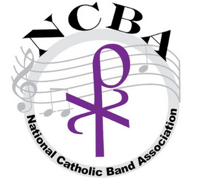 Creating your digital video for the NCBA OUTSTANDING CATHOLIC CONCERT BAND IN THE UNITED STATES Use any video recording of your band performing 2 selections that directors have listed on the application.Do not include the name of the school in the video so that judges will be able to keep the schools’ identity anonymousSubmissions can be from different video recordings, as long as the selections being performed are the same as listed on the application.Submissions may be from either a concert, a rehearsal, or local competition.Video Recordings must be a clean audio track.   Audience noise and talking will make it difficult to hear the bands performance.Video Submissions should be through one of the follow methods:Unlisted YouTube video linkGoogle Drive Link with "Anyone who has link" sharing so that staff and judges will have access without requiring extra permission.Dropbox linkAll videos should be in the MP4 format.If you have any questions about submissions, please reach out to our webmaster, John Donovan at jdonovan@stritahs.comALL RECORDINGS MUST BE SUBMITTED ELECTRONICALLY BY APRIL 30, 2024 TONCBAHONORSENSEMBLES@GMAIL.COMWINNERS WILL BE ANNOUNCED ON MAY 7, 2024